Ing.Roman Macoszek - autorizovaný inženýr pro pozemní stavby, statiku a dynamiku staveb
xxx xx xxxxx xxx xxxxxxxx, xxxxxxxxx xxx  -  kancelář Bruntál, Nádražní 44
mail  xxxxx.xxxxxxxx@xxxxx.xxx       mobil  xxx xxx xxx    IČO 18099980    DIČ CZxxxxxxxxxxMěsto Bruntál odbor správy majetku, investic a dotací Nádražní 994/20
792 01 Bruntál ič 00295892 v Bruntále 2.2.2021 Věc : Cenová nabídka na provedení prací Na základě Vaši poptávky a po seznámení se s předběžnými požadavky předkládáme nabídku na akci : Oprava vedlejších tribun fotbalového areálu v Bruntále SO 05 Západní tribuna SO 06 Jižní tribuna aktualizace dokumentace současného stavu, zpracování v digitální formě zpracování projektové dokumentace pro provádění stavby  zpracování výkazu výměr a položkového rozpočtu Celkem nabídková cena ………………………………………... 120.000,- Kč + DPH Termín ……………………………..……………………………………… 15.2.2021 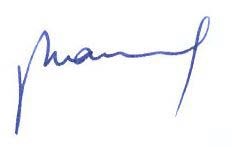 Ing.Roman Macoszek autorizovaný inženýr pro pozemní stavby, statiku a dynamiku staveb osvědčení o autorizaci č.2684,  v seznamu autorizovaných osob vedeným ČKAIT pod číslem 1200076 